ПЛАН И РАСПОРЕД ПРЕДАВАЊАП1, П2, ...., П15 – Предавање прво, Предавање друго, ..., Предавање петнаесто, Ч - ЧасоваПЛАН ВЈЕЖБИВ1, В2, ...., В15 – Вјежба прва, Вјежба друга, ..., Вјежба петнаеста, ТВ – Теоријска вјежба, ПВ – Практична вјежбаРАСПОРЕД ВЈЕЖБИГ1, Г2, Г3, Г4 – Група прва, Група друга, Група трећа, Група четврта, Ч – ЧасоваПРЕДМЕТНИ НАСТАВНИК:	        Доц. др Предраг Ћеранић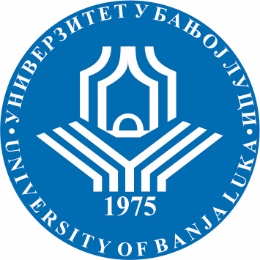 УНИВЕРЗИТЕТ У БАЊОЈ ЛУЦИФАКУЛТЕТ БЕЗБЈЕДНОСНИХ НАУКАБезбједност и криминалистика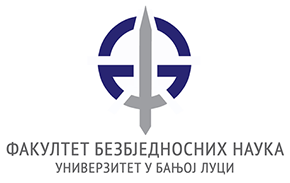 Школска годинаПредметШифра предметаСтудијски програмЦиклус студијаГодина студијаСеместарБрој студенатаБрој група за вјежбе2018/2019.Основе безбједносних наукаОБК16ОБНБезбједност и криминалистикаПрвиПрваПрви1124СедмицаПредавањеТематска јединицаДанДатумВријемеМјесто одржавањаЧНаставникIП1Уводно предавањеСриједа10.10.2018.12:15 – 16:00Амфитеатар4Доц. др Предраг ЋеранићIIП2Појмовни приступ у изучавању безбједностиСриједа17.10.2018.12:15 – 16:00Амфитеатар4Доц. др Предраг ЋеранићIIIП3Традиционални концепт безбједностиСриједа24.10.2018.12:15 – 16:00Амфитеатар4Доц. др Предраг ЋеранићIVП4Међународна безбједностСриједа31.10.2018.12:15 – 16:00Амфитеатар4Доц. др Предраг ЋеранићVП5Савремени концепт безбједностиСриједа07.11.2018.12:15 – 16:00Амфитеатар4Доц. др Предраг ЋеранићVIП6Нове установе међународне безбједностиСриједа14.11.2018.12:15 – 16:00Амфитеатар4Доц. др Предраг ЋеранићVIIП7Сарадња у безбједностиСриједа21.11.2018.12:15 – 16:00Амфитеатар4Доц. др Предраг ЋеранићVIIIП8Глобална безбједностСриједа28.11.2018.12:15 – 16:00Амфитеатар4Доц. др Предраг ЋеранићIXП9Изазови, ризици и пријетње безбједностиСриједа05.12.2018.12:15 – 16:00Амфитеатар4Доц. др Предраг ЋеранићXП10Савремени изазови безбједностиСриједа12.12.2018.12:15 – 16:00Амфитеатар4Доц. др Предраг ЋеранићXIП11Савремене пријетње безбједностиСриједа19.12.2018.12:15 – 16:00Амфитеатар4Доц. др Предраг ЋеранићXIIП12ТероризамСриједа26.12.2018.12:15 – 16:00Амфитеатар4Доц. др Предраг ЋеранићXIIIП13Оружје за масовно уништењеСриједа09.01.2018.12:15 – 16:00Амфитеатар4Доц. др Предраг ЋеранићXIVП14Организовани криминалСриједа16.01.2018.12:15 – 16:00Амфитеатар4Доц. др Предраг ЋеранићXVП15Анализа извршења предиспитних обавеза студената током наставе у семестру – овјера уредног похађања наставеСриједа23.01.2018.12:15 – 16:00Амфитеатар4Доц. др Предраг ЋеранићСедмицаВјежбаТип вјежбеТематска јединицаIВ1ТВ– упознавање студената са програмом и планом извођења наставе, са њиховим правима, обавезама и начином полагања испита– дискусија о посебностима Основа безбједносних наука као наставно-научне дисциплине	IIВ2ТВ- Анализа појма и предмета основа безбједности- Дискусија о мјесту Основа безбједности у систему друштвених наукаIIIВ3ТВразматрање и дистинцкија схватања безбедности као стања, организације, функције и као система;– анализа ових одређења у Лексикону безбедности (Ђорђевић, О.) и Малој политичкој енциклопедији (група аутора)IVВ4ТВдискусија о посебностима концепата тзв. појединачне и социјеталне безбједности– анализа међунaродних докумената који подржавају поједине од наведених концепата и радова из часописа Human SecurityVВ5ТВ– дискусија о посебностима традиционалних и савремених концепата  међународне и глобалне безбједности,– анализа докумената међународних организација које подржавају ове концептеVIВ6ТВ– разматрање одређења појмова држава (територија, становништво, суверена власт), државне вриједности и државни интереси у теорији државе и права, у Повељи Уједињених нација и другим међународноправним актима, као и у Уставу Републике СрпскеVIIВ7ТВКолоквијумVIIIВ8ТВ- Анализа концепта сарадње у безбједности,-Дискусија о практичним примјерима сарадње у безбједностиIXВ9ТВ-Анализа концепта глобалне безбједности,-Анализа система глобалне безбједности у настајањуXВ10ТВ– анализа појединих случајева терористичких напада представљених у тзв. Белим књигама о тероризму на подручју бивше СФРЈXIВ11ТВ– анализа појединих одредби закона којима се регулише рад судова и тужилаштва у супротстављању тероризмуXIIВ12ТВАнализа појединих докумената међународних организација које регулишу област оружја за масовно уништење,-Дискусија о употреби оружја за масовно уништењеXIIIВ13ТВ– анализа појединих одредби Конвенције Уједињених нација против транснационалног организованог криминала и законских прописа којима се подржава сузбијање организованог криминала. Дискусија о документарном филму Мафија.XIVВ14ТВКолоквијумXVВ15ТВАнализа извршења предиспитних обавеза студената током наставе у семестру – овјера уредног похађања наставеГрупаДанВријемеМјесто одржавањаЧСарадникГ1Уторак08:15-10:00Амфитеатар2Милица Сикимић, маГ2Уторак12:15-14:00Амфитеатар2Милица Сикимић, маГ3Уторак14:15-16:00Амфитеатар2Милица Сикимић, маГ4Сриједа08:15-16:00Амфитеатар2Милица Сикимић, ма